INSTRUÇÔES PARA PREENCHIMENTOMANTER TODOS OS ENUNCIADOS, INCLUSIVE ESTE, E NUMERAR AS PÁGINAS.LIMITE DE PÁGINAS DO FORMULÁRIO PREENCHIDO: 13 páginas (não inclui Glossário e Bibliografia), formato tamanho A4. fonte Arial ou Times New Roman, tamanho 10. Tabelas Arial 8, Figuras Arial 6. Apenas o conteúdo relatado será avaliado utilizando o “Quadro de Notas IGS” da publicação “Critérios IGS 2023”, não havendo fatores estéticos.Salvar arquivo em formato PDF para ser enviado, com o nome “IGS 2023 XXX - YYYYYYYY”, onde “XXX” é o ID do Case e “YYYYYYYYYY” é o nome do Case. O ID é o número dado pelo site ao preencher a Ficha de Elegibilidade e o nome do Case é o que foi informado na Ficha de Elegibilidade. Não é permitida a alteração no nome do Case submetido à Elegibilidade. Caso isso ocorra, o CNQA não se responsabiliza pela não localização da Ficha de Elegibilidade aprovada, e, por consequente, perda da submissão do Case ao IGS. No caso de dúvidas de preenchimento, entrar em contato com o CNQA, pelo e-mail cnqa@abes-dn.org.br.A.1.1 Xxxxxxxxxxx xxxxxxxxxx xxxxxxxxx (incluir linhas se necessário)A.1.2 Xxxxxxxxxxx xxxxxxxxxx xxxxxxxxx (incluir linhas se necessário)A.1.3 Xxxxxxxxxxx xxxxxxxxxx xxxxxxxxx (incluir linhas se necessário)B.1.1 Xxxxxxxxxxx xxxxxxxxxx xxxxxxxxx (incluir linhas se necessário)B.1.2 Xxxxxxxxxxx xxxxxxxxxx xxxxxxxxx (incluir linhas se necessário)B.1.3 Xxxxxxxxxxx xxxxxxxxxx xxxxxxxxx (incluir linhas se necessário)B.2.1 Xxxxxxxxxxx xxxxxxxxxx xxxxxxxxx (incluir linhas se necessário)B.2.2 Xxxxxxxxxxx xxxxxxxxxx xxxxxxxxx (incluir linhas se necessário)B.2.3 Xxxxxxxxxxx xxxxxxxxxx xxxxxxxxx (incluir linhas se necessário)B.2.4 Xxxxxxxxxxx xxxxxxxxxx xxxxxxxxx (incluir linhas se necessário)B.2.5 	Xxxxxxxxxxx xxxxxxxxxx xxxxxxxxx (incluir linhas se necessário)B.2.6 Xxxxxxxxxxx xxxxxxxxxx xxxxxxxxx (incluir linhas se necessário)B.2.7 Xxxxxxxxxxx xxxxxxxxxx xxxxxxxxx (incluir linhas se necessário)B.3.1 Xxxxxxxxxxx xxxxxxxxxx xxxxxxxxx (incluir linhas se necessário)B.3.2 Xxxxxxxxxxx xxxxxxxxxx xxxxxxxxx (incluir linhas se necessário)C.1.1 e C.1.2Demonstrar livremente os dois fatores usando tabelas, gráficos ou relato.C.2.1Demonstrar livremente o fator usando tabelas, gráficos ou relato.C.3.1Demonstrar livremente o fator usando relato, imagens, tabelas ou gráficos.------------------------------------------------------------------------------------------------ Limite de 13 Páginas aqui --------------------------------------------------------------------------------------------Xxxxxxxxxxx: xxxxxxxxxx Xxxxxxxxx: xxxxxxxxxx (incluir linhas se necessário)Xxxxxxxxxxx: xxxxxxxxxx Xxxxxxxxx: xxxxxxxxxx (incluir linhas se necessário)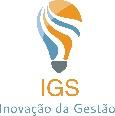 PNQSFormulário IGS 2023Prêmio da Inovação da Gestão em Saneamento AmbientalID CaseXXXRESUMO DO CASE Nome do Case (prática de gestão implantada) - o mesmo da Ficha de Elegibilidade, máximo 60 caracteresXXXXXXXXXXXXXXXXXXXXXXXXXXXXXXXXXXXXXXXXXXXXXXXXXXXXXXXXXXXXInformar o ano de implantação ao lado.Case submetido em ciclo IGS anterior?(_)Sim          (_)NãoAnoimplant.(últ 3 anos)202xTema central da Prática(_)  Transformação Digital                   (_)  Gestão de Pessoas                    (_)  Gestão Avançada (outros)               Tema central da Prática(_)  Transformação Digital                   (_)  Gestão de Pessoas                    (_)  Gestão Avançada (outros)               Tema central da Prática(_)  Transformação Digital                   (_)  Gestão de Pessoas                    (_)  Gestão Avançada (outros)               Resumo da prática de gestão e de seus resultados: (Até 20 linhas, baseado no resumo informado na respectiva Ficha de Elegibilidade) XXXXXXXXXXXXXXXXXXXXXXXXXResumo da prática de gestão e de seus resultados: (Até 20 linhas, baseado no resumo informado na respectiva Ficha de Elegibilidade) XXXXXXXXXXXXXXXXXXXXXXXXXResumo da prática de gestão e de seus resultados: (Até 20 linhas, baseado no resumo informado na respectiva Ficha de Elegibilidade) XXXXXXXXXXXXXXXXXXXXXXXXXNo caso de Case já submetido em ciclo anterior, mesmo com outro nome, incluir acima aspecto que evoluiu na Prática ou Resultados desde entãoA QUALIDADE DO RESUMO ACIMA É PONTUADA NAS QUESTÕES “B.2” – RESUMO DA PRÁTICA E “C.1” – RESUMO DO RESULTADONa descrição dos Critérios A, B e C, consultar, como referência, os fatores de pontuação da questão a ser respondida.No caso de Case já submetido em ciclo anterior, mesmo com outro nome, incluir acima aspecto que evoluiu na Prática ou Resultados desde entãoA QUALIDADE DO RESUMO ACIMA É PONTUADA NAS QUESTÕES “B.2” – RESUMO DA PRÁTICA E “C.1” – RESUMO DO RESULTADONa descrição dos Critérios A, B e C, consultar, como referência, os fatores de pontuação da questão a ser respondida.No caso de Case já submetido em ciclo anterior, mesmo com outro nome, incluir acima aspecto que evoluiu na Prática ou Resultados desde entãoA QUALIDADE DO RESUMO ACIMA É PONTUADA NAS QUESTÕES “B.2” – RESUMO DA PRÁTICA E “C.1” – RESUMO DO RESULTADONa descrição dos Critérios A, B e C, consultar, como referência, os fatores de pontuação da questão a ser respondida.INFORMAÇÕES DA ORGANIZAÇÃOINFORMAÇÕES DA ORGANIZAÇÃOINFORMAÇÕES DA ORGANIZAÇÃOINFORMAÇÕES DA ORGANIZAÇÃODenominação da organização candidata:XxxxxxxxxxxxxxxxxxxxxxxxxTrata-se de:(_) Organização completa (_) Unidade Autônoma                                (_) Unidade de Apoio... de Operador direto ou indireto de:  (_) Abastecimento de água     (_) Esgotamento sanitário       (_) Manejo de águas pluviais   (_) Manejo de resíduos sólidos   (_) Manejo de efluentes industriais(_) de Fornecedor de operador... de Operador direto ou indireto de:  (_) Abastecimento de água     (_) Esgotamento sanitário       (_) Manejo de águas pluviais   (_) Manejo de resíduos sólidos   (_) Manejo de efluentes industriais(_) de Fornecedor de operadorAtividades principais da organização candidata: Xxxxxxxxxx xxxxxx xxxxxxxxxx xxxxxx xxxxxxxxxx xxxx xxxxxx xxxxxxxxxxxxxxxx xxxxxx xxxxxxxxxx xxxxxx xxxxxxxxxx xxxxxx xxxxxxxxxx xxxxxx xxxxxxxxxxTrata-se de:(_) Organização completa (_) Unidade Autônoma                                (_) Unidade de Apoio... de Operador direto ou indireto de:  (_) Abastecimento de água     (_) Esgotamento sanitário       (_) Manejo de águas pluviais   (_) Manejo de resíduos sólidos   (_) Manejo de efluentes industriais(_) de Fornecedor de operador... de Operador direto ou indireto de:  (_) Abastecimento de água     (_) Esgotamento sanitário       (_) Manejo de águas pluviais   (_) Manejo de resíduos sólidos   (_) Manejo de efluentes industriais(_) de Fornecedor de operadorQuantidade de empregados próprios da org. candidata (porte): XxxxEndereço principal da organização candidata: xxxxxxxxxxxxxxxxEndereço principal da organização candidata: xxxxxxxxxxxxxxxxEndereço principal da organização candidata: xxxxxxxxxxxxxxxxRazão social responsável pela organização candidata: XxxxxxxxxxxxxxxxCNPJ da organização candidata: XxxxxxxxxxxxxxxxCNPJ da organização candidata: XxxxxxxxxxxxxxxxCNPJ da organização candidata: XxxxxxxxxxxxxxxxNome do Autor, para se obter informações adicionais:XxxxxxxxxxxxxxxxEmail Autor: Email Autor: xxxxxxxxxxxxxxxxNome do Autor, para se obter informações adicionais:XxxxxxxxxxxxxxxxFone Comercial Autor: Fone Comercial Autor: xxxxxxxxxxxxxxxxNome do Autor, para se obter informações adicionais:XxxxxxxxxxxxxxxxCelular Autor: Celular Autor: xxxxxxxxxxxxxxxxDirigente responsável que autoriza a candidaturaXxxxxxxxxxxxxxxxDECLARAÇÃOA organização candidata concorda em responder consultas do Especialista para esclarecimento de dúvidas, bem como, no caso de o Case ser finalista, concorda em responder consultas para compartilhar seu conhecimento em prol do saneamento ambiental.AUTENTICAÇÃOO dirigente responsável pela organização candidata autoriza a submissão do Case à ABES e responsabiliza-se pela autenticidade das informações fornecidas, bem como autoriza sua análise pelos Especialistas designados pelo CNQA e divulgação do Case, no caso de ser declarado finalista.AUTENTICAÇÃOO dirigente responsável pela organização candidata autoriza a submissão do Case à ABES e responsabiliza-se pela autenticidade das informações fornecidas, bem como autoriza sua análise pelos Especialistas designados pelo CNQA e divulgação do Case, no caso de ser declarado finalista.AUTENTICAÇÃOO dirigente responsável pela organização candidata autoriza a submissão do Case à ABES e responsabiliza-se pela autenticidade das informações fornecidas, bem como autoriza sua análise pelos Especialistas designados pelo CNQA e divulgação do Case, no caso de ser declarado finalista.A OPORTUNIDADE (peso 15)A OPORTUNIDADE (peso 15)A OPORTUNIDADE (peso 15)A OPORTUNIDADE (peso 15)A.1 Qual foi a oportunidade (insight, problema, dificuldade, desafio) tratada pela prática de gestão implementada? Informar de que forma a oportunidade surgiu ou foi identificada. Destacar eventuais sistemáticas de estímulo à inovação (atividades ou programas de sugestão ou de experimentação ou similares) ou de análise/avaliação de desempenho, que levaram à identificação da oportunidade e desenvolvimento da ideia. Complementar com informações sobre o potencial de ganhos que foi estimado com a adoção de nova abordagem ou reversão de resultados adversos identificados em análises/avaliações de desempenho realizadas no período anterior ao desenvolvimento da ideia.  Descrever a ligação da oportunidade com os objetivos estratégicos da organização, incluindo de potencialização do desenvolvimento sustentável. Informar como essa oportunidade se manifesta ou pode se manifestar no setor, segundo fontes conhecidas.A.1 Qual foi a oportunidade (insight, problema, dificuldade, desafio) tratada pela prática de gestão implementada? Informar de que forma a oportunidade surgiu ou foi identificada. Destacar eventuais sistemáticas de estímulo à inovação (atividades ou programas de sugestão ou de experimentação ou similares) ou de análise/avaliação de desempenho, que levaram à identificação da oportunidade e desenvolvimento da ideia. Complementar com informações sobre o potencial de ganhos que foi estimado com a adoção de nova abordagem ou reversão de resultados adversos identificados em análises/avaliações de desempenho realizadas no período anterior ao desenvolvimento da ideia.  Descrever a ligação da oportunidade com os objetivos estratégicos da organização, incluindo de potencialização do desenvolvimento sustentável. Informar como essa oportunidade se manifesta ou pode se manifestar no setor, segundo fontes conhecidas.A.1 Qual foi a oportunidade (insight, problema, dificuldade, desafio) tratada pela prática de gestão implementada? Informar de que forma a oportunidade surgiu ou foi identificada. Destacar eventuais sistemáticas de estímulo à inovação (atividades ou programas de sugestão ou de experimentação ou similares) ou de análise/avaliação de desempenho, que levaram à identificação da oportunidade e desenvolvimento da ideia. Complementar com informações sobre o potencial de ganhos que foi estimado com a adoção de nova abordagem ou reversão de resultados adversos identificados em análises/avaliações de desempenho realizadas no período anterior ao desenvolvimento da ideia.  Descrever a ligação da oportunidade com os objetivos estratégicos da organização, incluindo de potencialização do desenvolvimento sustentável. Informar como essa oportunidade se manifesta ou pode se manifestar no setor, segundo fontes conhecidas.A.1 Qual foi a oportunidade (insight, problema, dificuldade, desafio) tratada pela prática de gestão implementada? Informar de que forma a oportunidade surgiu ou foi identificada. Destacar eventuais sistemáticas de estímulo à inovação (atividades ou programas de sugestão ou de experimentação ou similares) ou de análise/avaliação de desempenho, que levaram à identificação da oportunidade e desenvolvimento da ideia. Complementar com informações sobre o potencial de ganhos que foi estimado com a adoção de nova abordagem ou reversão de resultados adversos identificados em análises/avaliações de desempenho realizadas no período anterior ao desenvolvimento da ideia.  Descrever a ligação da oportunidade com os objetivos estratégicos da organização, incluindo de potencialização do desenvolvimento sustentável. Informar como essa oportunidade se manifesta ou pode se manifestar no setor, segundo fontes conhecidas.Fatores de avaliação  A.1.1 Origem da oportunidade A.1.2 Relevância da oportunidade para a organizaçãoA.1.3 Relevância da oportunidade para as organizações do setor e para sociedade ou meio ambienteFatores de avaliação  A.1.1 Origem da oportunidade A.1.2 Relevância da oportunidade para a organizaçãoA.1.3 Relevância da oportunidade para as organizações do setor e para sociedade ou meio ambienteFatores de avaliação  A.1.1 Origem da oportunidade A.1.2 Relevância da oportunidade para a organizaçãoA.1.3 Relevância da oportunidade para as organizações do setor e para sociedade ou meio ambienteFatores de avaliação  A.1.1 Origem da oportunidade A.1.2 Relevância da oportunidade para a organizaçãoA.1.3 Relevância da oportunidade para as organizações do setor e para sociedade ou meio ambienteA IDEIA (peso 50)B.1. De que forma a prática de gestão foi planejada ou concebida para superar obstáculos identificados? Informar quais as lideranças e profissionais, internos e/ou externos, foram envolvidos no projeto ou planejamento da prática de gestão. Resumir a função de cada um deles nesse projeto. Informar qual a sistemática de trabalho em projeto, citando a metodologia de projeto adotada.Apresentar as principais etapas planejadas e os recursos (financeiros, humanos e materiais) orçados e realizados no projeto, até a implementação final e entrada em regime. Informar os principais obstáculos identificados e a forma para superar as dificuldades.Citar fontes de inspiração, internas e/ou externas, para apoiar o desenvolvimento da ideia (literatura, entidades de classe, academia, consultorias, empresas do setor ou de fora dele, outras unidades da mesma controladora ou outras) e eventuais oportunidades identificadas ou lições aprendidas nessas fontes, incluindo sobre resultados possíveis ou alcançados por elas. Se não houve lição aprendida declarar o fato. Descrever qualquer atividade prévia de capacitação de pessoas, se houver, e sua abrangência. Informar como a evolução do projeto foi controlada.Fatores de avaliação  B.1.1 Planejamento e gerenciamento de projetoB.1.2 Sistemática de trabalho em projetoB.1.3 Uso de informações de outras fontes de referênciaB.2. Como funciona a prática de gestão? Descrever a sistemática implantada, mencionando os usuários e seus principais padrões gerenciais. Elencar as características de originalidade e, se existirem, as promotoras de consequências positivas no meio ambiente, na sociedade ou na governança (ESG), citando as vantagens obtidas, explicando quais das características representam novidade ou diferenciais em prática já existente e quais representam ruptura radical na forma de gerir. Descrever qualquer característica relevante de otimização ou simplificação, proatividade (que previnam problemas na gestão), agilidade (adaptação ágil a novas demandas), incorporação de tecnologia digital, abrangência, integração ao sistema de padrões existente da organização (manuais, procedimentos, sistemas informatizados ou outros), ferramentas de controle e eventuais indicadores de monitoramento da eficiência, eficácia ou efetividade.  Fornecer informações sobre o ineditismo da prática de gestão implantada, na organização candidata, na sua controladora ou no próprio setor - no país ou mundo. Incluir uma ou mais metas almejadas para indicadores de monitoramento. Informar eventuais capacitações ou instruções requeridas para realização da prática pelos usuários. Informar como os padrões são aprendidos pelas pessoas nas áreas pertinentes. O Resumo do Case no início deste documento deve sumarizar com clareza a abordagem inovadora ou exemplar relatada. Fatores de avaliação  B.2.1 Enfoque sistemático, enxuto e com padrões gerenciais claros (Resumo do Case o sumariza)B.2.2 Enfoque original, inusitado ou inédito, com emprego de tecnologia digital (Resumo do Case o sumariza)B 2.3 Enfoque promotor do desenvolvimento sustentável  B.2.4 Enfoque proativo, prevenindo problemas na gestãoB.2.5 Enfoque ágil, para resposta rápidaB.2.6 Aplicação é suficientemente abrangente e controladaB.2.7 Integração ao sistema de padrões da organizaçãoB.3. Como funciona a sistemática de avaliação da efetividade e de melhoria da prática de gestão depois de implementada? Informar a frequência e participantes da avaliação e como ela é conduzida. Mencionar indicador(es) e outras informações utilizadas para avaliar o desempenho da prática de gestão, depois da implantação. Exemplificar eventuais melhorias, requeridas em função das avaliações iniciais.Fatores de avaliação B.3.1 Mecanismo de aprendizado da prática de gestão (avaliação da efetividade e melhoria) B.3.2 Consistência dos indicadores para avaliar a efetividade da prática de gestãoOS RESULTADOS (peso 35)C.1 Apresentar um ou mais resultados relevantes, medidos antes e depois da implementação da prática. A demonstração dos resultados de desempenho deve ser compatível com a descrição do ganho potencial ou da situação adversa mencionados em A.1. Ex.: se os maiores impactos eram o custo elevado por reparo e a baixa produtividade por reparo, deveriam ser demonstradas reduções de custo por reparo e de tempo por reparo.Se o resultado apresentado não decorreu preponderantemente da prática, justificar sua correlação com ela.Os resultados podem ser expressos quantitativamente por meio de indicador(es) de desempenho com resultados “antes” e “depois” ou por comparação com grupos de controle relevantes em que a melhoria do desempenho de uma prática pode ser avaliada por comparação com outra organização que não implementou a prática e manteve o mesmo processo anterior que era comum a ambas. A mudança significativa de patamar se configura quando o nível de desempenho após a implementação da prática mudar para patamar significativo acima do nível de desempenho do período anterior à prática. A apresentação dos resultados deve ser compatível com a frequência de monitoramento da prática citada em B.2 ou de avaliação da prática mencionada em B.3. O Resumo do Case no início deste documento deve sumarizar com clareza o principal resultado da Prática de Gestão desta questão.Apresentar referenciais comparativos pertinentes (ver Glossário Critérios de Avaliação MEGSA ESG), do setor ou do mercado, que permitam avaliar a competitividade do resultado alcançado pela prática. Se o resultado apresentado não decorrer preponderantemente da prática, justificar sua correlação com ela. Fatores de avaliação C.1.1 Evolução de resultados comprova ganho (Resumo do Case o sumariza)C.1.2 Nível de desempenho alcançado demonstra competitividadeC.2. Quais são outros benefícios intangíveis decorrentes da implementação da prática, baseados em fatos, depoimentos ou reconhecimentos? Resumir os benefícios para cada parte interessada alcançada.Fatores de avaliação C.2.1 Benefícios intangíveis para as partes interessadasC.3. Quais foram as principais lições aprendidas, de sucesso e de insucesso, com a implementação da prática e com o alcance de seus resultados? Citar as lições e resumir a importância delas, para outras organizações considerarem.Fatores de avaliação C.3.1 Lições aprendidas Glossário (opcional)Citar, se necessário, glossário para siglas e termos não usuais.Não há pontuação para este tópico e não deve ser incluído contagem para limite de páginas.Referências Bibliográficas (opcional)Citar, se necessário, as fontes bibliográficas que foram usadas nesse trabalho.Não há pontuação para este tópico e não deve ser incluído na contagem para limite de páginas.